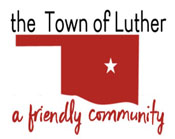 TOWN OF LUTHERPLANNING COMMISSION AGENDAIn accordance with the Open Meeting Act, Section 311, The Town of Luther, County of Oklahoma, 108 S. Main Street, hereby calls a Regular Meeting of the Luther Planning Commission, Monday, January 11, 2021, 7:00 PM, at Town Hall, 108 S. Main St, Luther, OK 73054.Chairman – Mike McClureVice Chairman – Herbert KeithMembers – Jason Roach – David Threatt – Anna CampbellTrandy Langston –Town Board Liaison & Ex Officio MemberCall to order.Pledge of Allegiance.Roll Call.Determination of a quorum.Approval of December 8, 2020, meeting minutes.Consideration, discussion, and possible action regarding changes to Ordinance #2020-09, which will be considered by the Town Board of Trustees on January 12, 2021, AN ORDINANCE #2020–09, OF THE TOWN OF LUTHER, OKLAHOMA, AMENDING SECTION 12-210, “GENERAL,” OF THE CODE OF ORDINANCES OF THE TOWN OF LUTHER, OKLAHOMA, TO ADD THE DOWNTOWN BUSINESS DISTRICT; AND ADDING SECTION 12-215.1, “DB DISTRICT (DOWNTOWN BUSINESS),” WHICH SETS FORTH A GENERAL DESCRIPTION OF DOWNTOWN BUSINESS DISTRICTS, PERMITTED USES, IDENTIFICATION OF THE DISTRICT FROM APPLE STREET TO ASH STREET AND MAIN STREET TO ASH STREET, THE GENERAL PURPOSES, AND THE MAXIMUM HEIGHT FOR BUILDINGS; PROVIDING FOR REPEALER; PROVIDING FOR SEVERABILITY; AND DECLARING AN EMERGENCY.Consideration and discussion relating to planning, zoning or ordinances for the Town of Luther.Adjourn._________________________________________Scherrie Pidcock, Interim Town Clerk/TreasurerAgenda Posted Friday, January 8, 2021, at Luther Town Hall, on the website at www.townoflutherok.com and on Facebook at The Town of Luther, prior to 7:00 PM.